Родительский контроль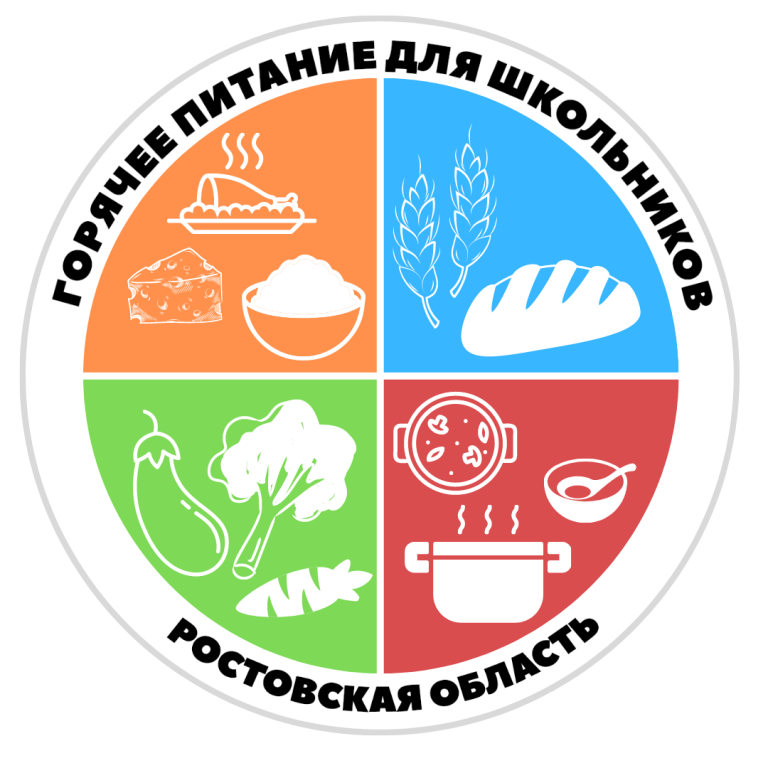 Уважаемые родители!С 1 сентября в нашей школе действует родительский контроль питания детей в школьной столовой! Родители могут посещать школьную столовую и наблюдать за тем, что и как едят дети.
Контроль осуществляется в соответствии с методическими разработками экспертов Института Отраслевого Питания.В столовой можно:сверять соответствие фактического меню с примерным меню, размещенным на сайте школы;замерять температуру блюд при подаче на столы бесконтактным термометром;наблюдать за тем, как едят дети;визуально оценивать уровень отходов.Записаться на участие в контроле вы можете по телефону школы 8 (863 87) 44-7-34. 